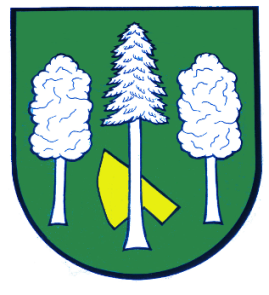 Hlášení ze dne 08. 12. 20211) V pondělí 13. 12. 2021 se od 16:00 hodin v zasedací místnosti obce Daskabát koná veřejné zasedání Zastupitelstva obce Daskabát.